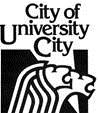 Title: Heavy Equipment Operator – Solid Waste Division FLSA Status: Non-ExemptRate of Pay: Grade 9Salary: $44,431 - $70,098JOB PURPOSEThe Heavy Equipment Operator performs skilled work involving the operation of heavy, complex, or specialized equipment. Work involves responsibility for the safe and efficient operation of machinery including making minor repairs and adjustments to equipment. Heavy Equipment Operators are required to effectively operate several types of automotive equipment and related specialized equipment. Work in this class is distinguished from that of an equipment operator by the size and complexity of the equipment operated and the nature of work assignments. Assignments for new or special jobs will be given in detail, but repeating jobs will be performed independently. Work is subject to review upon completion.  Work is performed under the direction of the Sanitation Superintendent.ESSENTIAL FUNCTIONSOperates high-lift, automated refuse truck, roll-off, and rear loading refuse equipmentOperates tractor-trailer combine with the ability to operate City transfer stationOperates power street sweeper in cleaning City streets. Operates small power & hand toolsMakes minor repairs of equipment and keeps equipment cleanMay operate a pick-up truck or other automotive equipment as requiredMay perform manual labor tasksWill be required to keep written recordsPerforms other duties as assignedKNOWLEDGE, SKILLS, AND ABILITIESKnowledge of the laws and ordinances regulating the operation of automotive vehiclesKnowledge of the geography of University City Skill in the operation of heavy or complex automotive equipment and in making operating repairs and adjustments under emergency conditions.Knowledge of the mechanics of automotive equipment.Ability to operate a variety of types of heavy and complex machinery.Ability to understand and carry out oral or written orders.Ability to perform heavy manual labor, often under adverse weather conditions.Ability to establish and maintain effective working relationships with superiors and fellow workers.QUALIFICATIONS:A High School diploma or equivalent certification.Between one and three years of experience operating heavy equipment.A valid, current Class “A” CDL is required.Overall Physical Strength Demands:Work Environment:Environmental Conditions:
Visual Activities:Noise Exposure:Description of loud or very loud noise:SIGNATURE – REVIEW:I have reviewed this job description and understand the requirements and responsibilities of the position are intended to describe the general nature and level of work being performed by individuals assigned to this job.  They are not intended to be an exhausted list of all responsibilities, duties, and skills required of personnel so classified in this position. I further understand that this job description does not constitute as an employment contract between the city and employee and is subject to change by the city as the needs of the city and requirements of the job change.I am not related to any elected or appointed official or employee of the City of University City.-Physical strength for this position is indicated below with “X”--Physical strength for this position is indicated below with “X”--Physical strength for this position is indicated below with “X”--Physical strength for this position is indicated below with “X”--Physical strength for this position is indicated below with “X”--Physical strength for this position is indicated below with “X”--Physical strength for this position is indicated below with “X”--Physical strength for this position is indicated below with “X”--Physical strength for this position is indicated below with “X”--Physical strength for this position is indicated below with “X”-SedentaryLightMediumHeavyVery HeavyX  Exerting up to 10 lbs. occasionally or negligible weights frequently; sitting most of the time.Exerting up to 10 lbs. occasionally or negligible weights frequently; sitting most of the time.Exerting up to 20 lbs. occasionally, 10 lbs. frequently, or negligible amounts regularly OR requires walking or standing to a significant degree.Exerting up to 20 lbs. occasionally, 10 lbs. frequently, or negligible amounts regularly OR requires walking or standing to a significant degree.Exerting 20-50 lbs. occasionally, 10-25 lbs. frequently, or up to 10 lbs. regularly.Exerting 20-50 lbs. occasionally, 10-25 lbs. frequently, or up to 10 lbs. regularly.Exerting 50-100 lbs. occasionally, 10-25 lbs. frequently, or up to 10-20 lbs. regularly.Exerting 50-100 lbs. occasionally, 10-25 lbs. frequently, or up to 10-20 lbs. regularly.Exerting over 100 lbs. occasionally, 50-100 lbs. frequently, or up to 20-50 lbs. regularly.Exerting over 100 lbs. occasionally, 50-100 lbs. frequently, or up to 20-50 lbs. regularly.CRegularlyOver 70%FFrequently41% to 70%OOccasionally16% to 40%RRarelyUp to 15%NNever0%-Physical Demand--Frequency-SittingOTalkingOHearingRFeeling attributes of objects (e.g., determining size, shape, temperature, or texture by touching with fingertips)RGraspingFPushingFStandingRWalkingRDrivingRReaching with hands/armsRStooping, kneeling, crouching, crawlingRClimbing or balancingFRepetitive wrist, and or finger movementRMoving up and down from/to sitting position on the floorFPhysical support and care of children (e.g. diapering, feeding, positioning, etc.)NCRegularlyOver 70%FFrequently41% to 70%OOccasionally16% to 40%RRarelyUp to 15%NNever0%-Environmental Condition--Frequency-Work in confined spaces (crawl spaces, shafts, pipelines)NWet, humid conditions (non-weather)RVarying, inclement outdoor weather conditionsFVibrationFWork in hazardous traffic conditions (does not include regular traffic commute)RExtreme cold (non-weather; 1 hour)OExtreme heat (non-weather; >100 deg. F for > 1 hour)FSubject to oils (mechanical or food)ORequired to wear a respiratorNFumes or airborne particlesRWork near moving mechanical partsOWork in high, dangerous placesRRisk of electrical shockRPotentially hazardous bodily fluidsNPotentially hazardous or cancer-causing agents or chemicalsR-Activity--Usually Required-Clarity of vision at 20 feet or more.YesClarity of vision at 20 inches or less.YesThree-dimensional vision- ability to judge distance and space relationships.YesPrecise hand-eye coordination.YesAbility to identify and distinguish colors.Yes-Level--Indicator-Very quietQuietModerate noises (i.e., an office with conversations, photocopiers, and/or computer printers.)Loud noiseXVery loud noiseFrequent noise from tractors and other loud machinery._____________________________Signature of Employee________________________
Date________________________Job Title of Supervisor________________________Signature of Supervisor________________________
Date________________________Job Title of Department Head____________________
Signature of Department Head________________________
Date